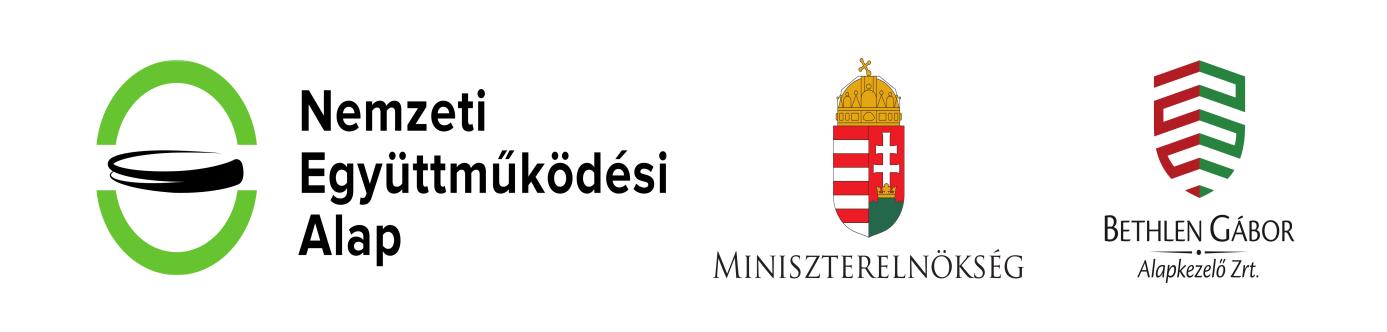 a NEAG-KP-1-2023/2-000128 pályázattal támogatta a Szent László Lövészklub             részvételét a Fertőrákoson  2023. augusztus 26-án  megrendezett                           „Kőfejtő Kupa” lövészversenyen,    ahol a  Lövészklub 5 versenyzője sikeresen szerepelt.                                                                                                                                                                                                               Versenyzőink 4 fegyvernemben 13 számban indultak és 10 dobogos helyezést értek el.                                                                                                                                    Légpuska                                                            Légpisztoly                                                                                                                 Ifjúsági leány: Takács Lujza       III. hely,        Takács Lujza 			4. hely                                                                                                                        Junior fiú:       Eszlinger Mátyás II. hely,         Eszlinger Mátyás               III.hely                                                                                                                  Felnőtt nő:     Szücs Gáborné     II. hely          Szücs Gáborné		4. hely                                                                              Felnőtt férfi 60+                                                Ottlecz Károly                     III.hely                                                                                        Kispuska                                                                                                                                                                         Junior fiú:        Eszlinger Mátyás II. hely,                                                                                                             Felnőtt nő:      Szücs Gáborné I. hely                                                                                                                             Sportpisztoly                                                                                                                Junior fiú:         Eszlinger Mátyás II. hely,                                                                                                                                                                                                                                                                                             Felnőtt nő:       Szücs Gáborné III. hely,                                                                                                                          Felnőtt férfi:    Böhm László 5. hely,                                                                                                                     Senior férfi:     Ottlecz Károly II. helyCsapat 4. helyezett lett. 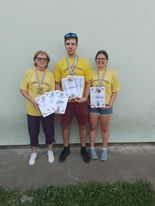 